Contact Us.Main: 501-296-1775 V/TTY Toll Free: 800-482-1174 V/TTY400 West Capitol Avenue, Suite 1200 Little Rock, AR 72201About Us.info@disabilityrightsar.orgThe mission of Disability Rights Arkansas is to vigorously advocate for and enforce the legal rights of people with disabilities.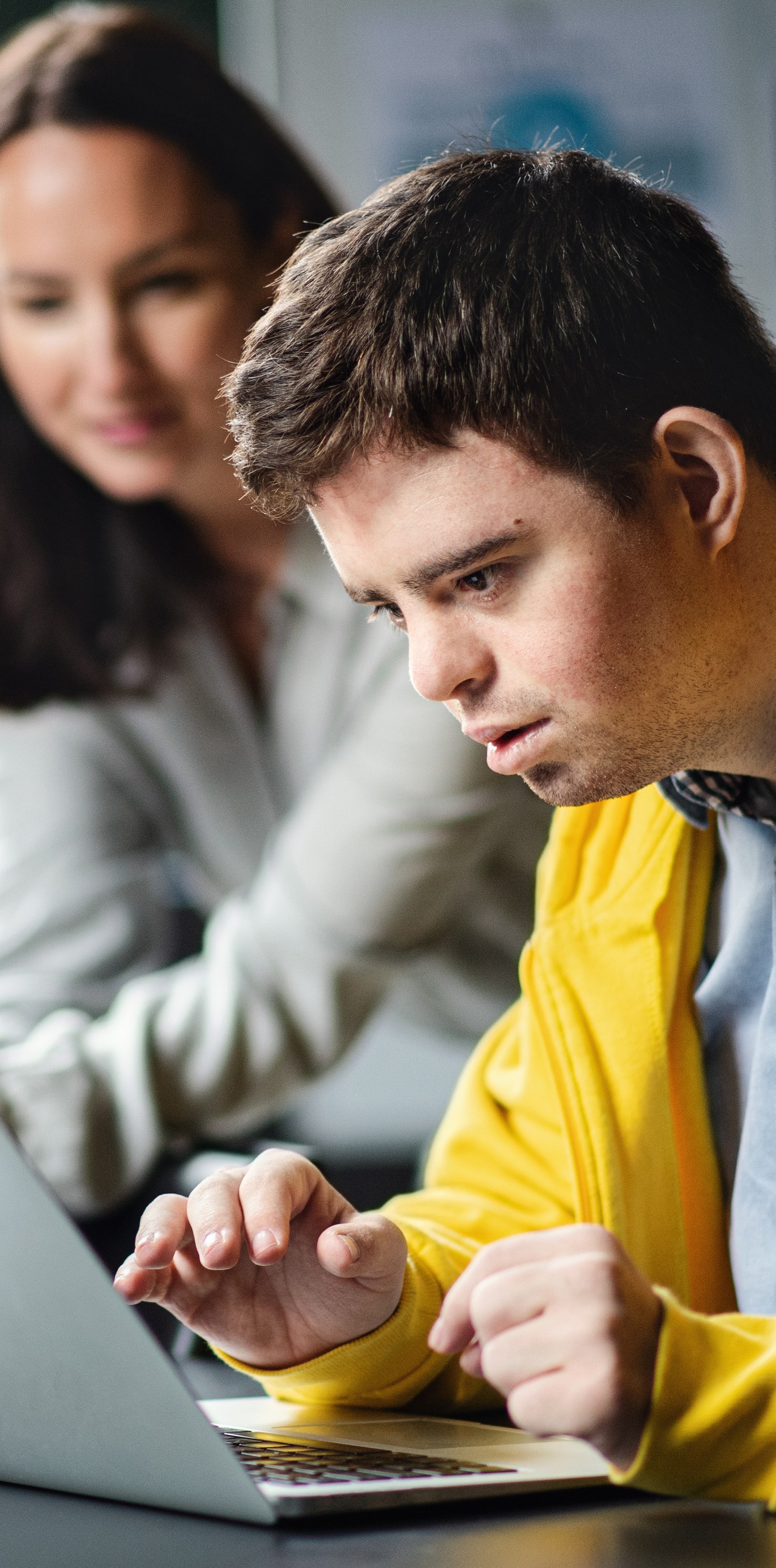 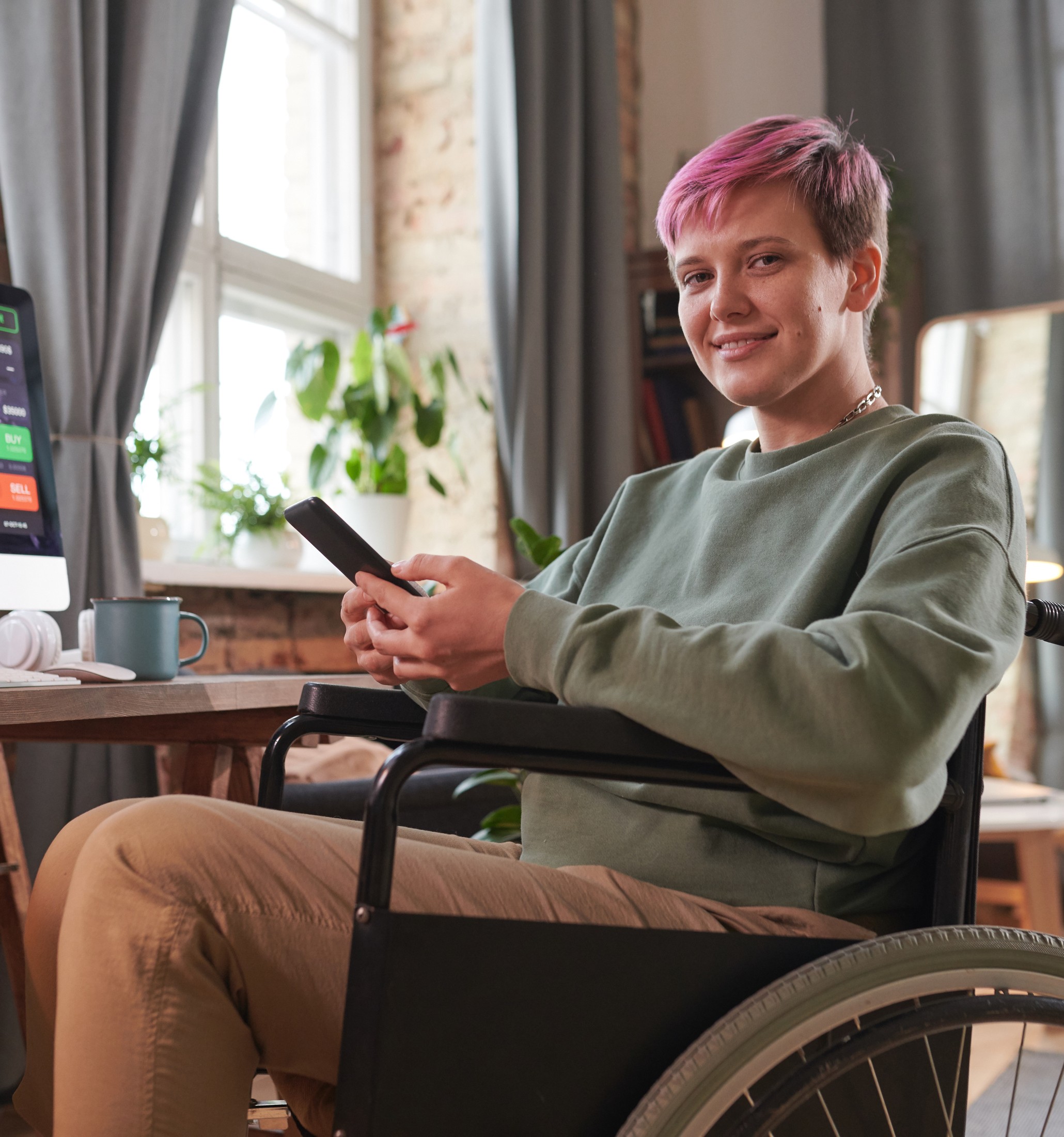 www.disability rightsAR.orgEnteringthe  Workforce Our Services.You Have the Right To:We can advocate on your behalf to handle barriers to employment.We can assist you in obtaining reasonable accommodations in the workplace.Work in the community alongside people with and without disabilities. Earn a competitive wage or more for doing your work.Request reasonable accommodations. Privacy about your disability and accommodations.Choose your employment field.Apply for jobs that interest you.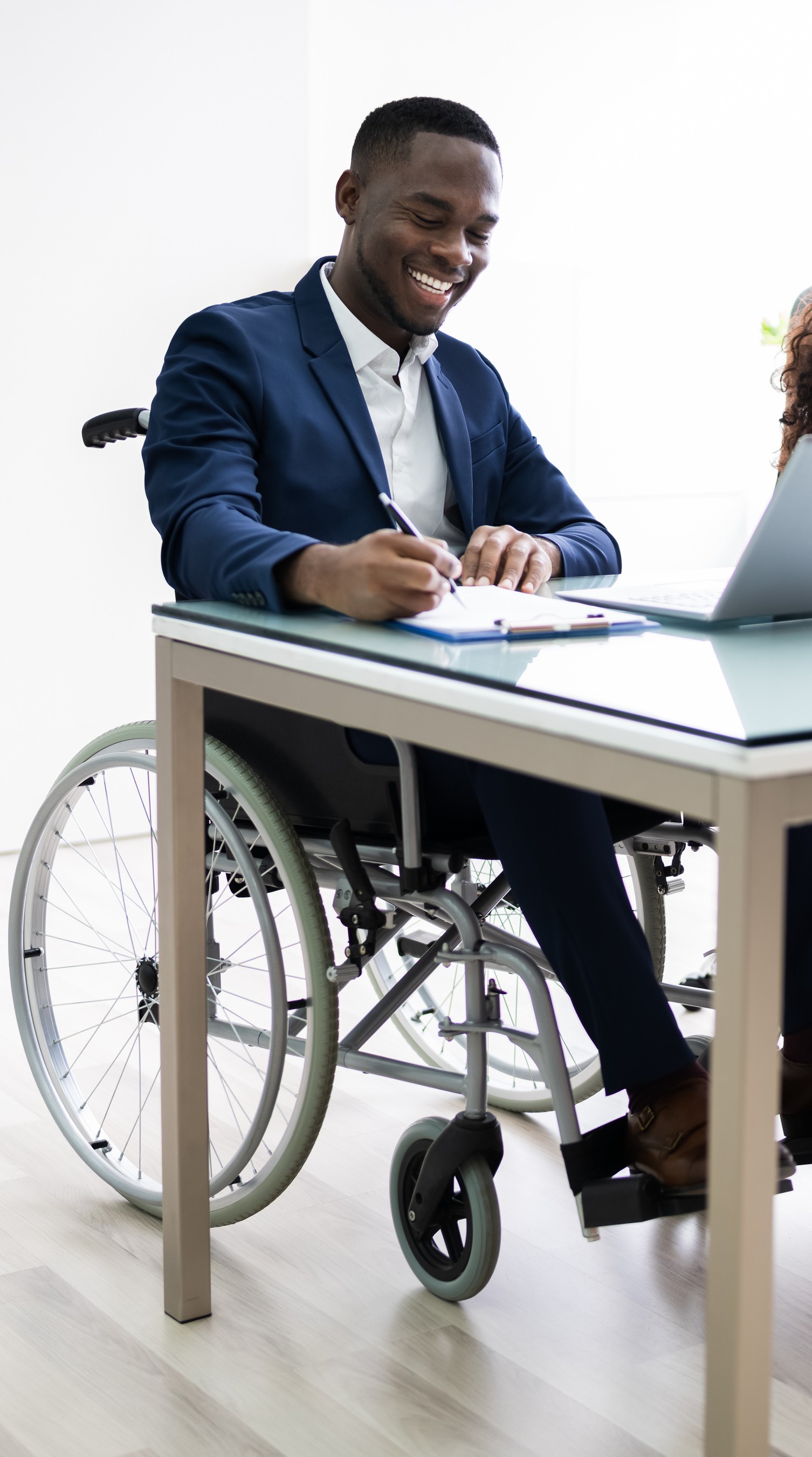 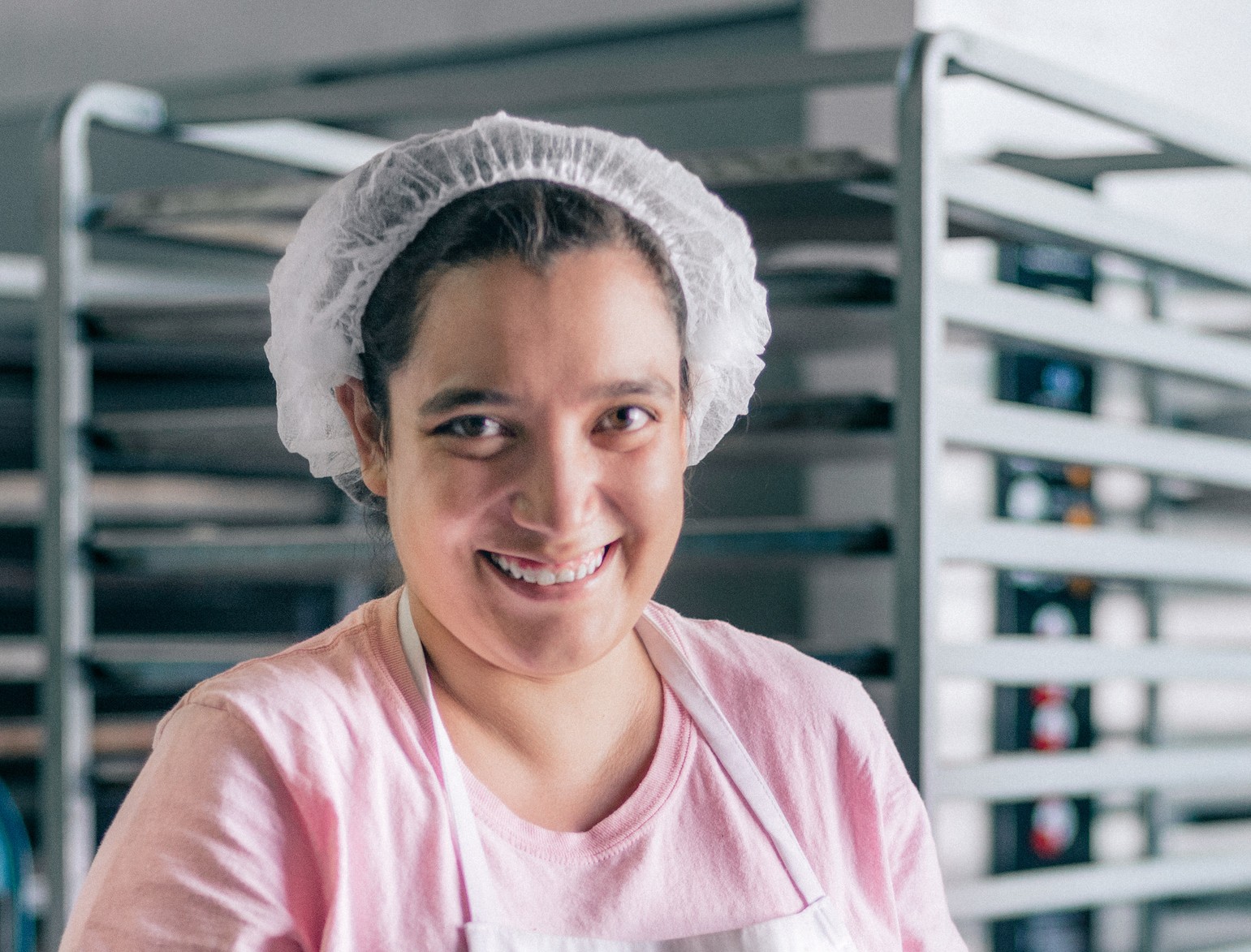 Why Choose Us?We provide free services to SSI or SSDI beneficiaries who wish to return to work. If your ultimate goal is to obtain, maintain, or advance in employment, call us. We can help!We can refer you to the right benefits counselorWe can assist you with information about programs, resources, and other supports necessary to gain or maintain employment.Advocating for transition services for school-age youth with disabilitiesGet help in planning for life after high school.File a complaint if you believe you’ve been discriminated against.